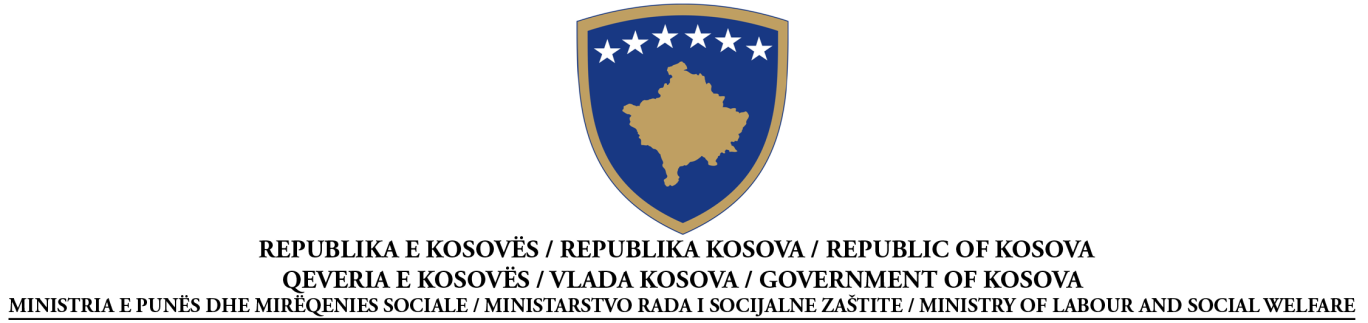 NJOFTIM PËR KONTRATËSHËRBIMESipas Nenit 40 të Ligjit Nr. 04/L-042 për Prokurimin Publik të Republikës se Kosovës, i ndryshuar dhe plotësuar me ligjin Nr. 04/L-237, ligjin Nr. 05/L-068 dhe ligjin Nr. 05/L-092 Data e përgatitjes së njoftimit:  10/02/2017Ky njoftim është përgatitur në GJUHËT:NENI I: AUTORITETI KONTRAKTUESI.1) EMRI DHE ADRESA E AUTORITETIT KONTRAKTUES (AK)Kontrata përshinë prokurimin e përbashkëtKontrata shpërblehet nga Agjencia Qendrore e ProkurimitNëse po, specifiko identitetin e të gjitha Autoriteteve Kontraktuese që kanë të drejtë të bëjnë porosi nën termet e kontratës ose referoju një Aneksi.NENI II: LËNDA E KONTRATËSII.1) PËRSHKRIMIII.2) SASIA APO FUSHËVEPRIMI I KONTRATËSII.3) KOHËZGJATJA E KONTRATËS APO AFATET KOHORE PËR PËRFUNDIMNENI III: INFORMACIONET LIGJORE, EKONOMIKE, FINANCIARE DHE TEKNIKEIII.1) KUSHTET NË LIDHJE ME KONTRATËNIII.2) KUSHTET PËR PJESËMARRJEIII.3) KUSHTET SPECIFIKE PËR KONTRATAT E SHËRBIMEVENENI IV: PROCEDURAIV.1) LLOJI I PROCEDURËS[kliko njërën dhe fshij te tjerat]IV.2) KRITERET E DHËNIESIV.3) INFORMACIONET ADMINISTRATIVENENI V: INFORMACIONET PLOTËSUESEV.1) ANKESATV.2) INFORMACIONET SHTESËNr i Prokurimit20917002236 ShqipSerbishtAnglishtEmri zyrtar: Ministria e Punës dhe Mirëqenies SocialeEmri zyrtar: Ministria e Punës dhe Mirëqenies SocialeEmri zyrtar: Ministria e Punës dhe Mirëqenies SocialeEmri zyrtar: Ministria e Punës dhe Mirëqenies SocialeAdresa Postare:  UÇK,  nr.hyrjes  67,  kati IV-të, zyra nr.407Adresa Postare:  UÇK,  nr.hyrjes  67,  kati IV-të, zyra nr.407Adresa Postare:  UÇK,  nr.hyrjes  67,  kati IV-të, zyra nr.407Adresa Postare:  UÇK,  nr.hyrjes  67,  kati IV-të, zyra nr.407Qyteti: PrishtinëKodi postar: 10 000 Kodi postar: 10 000 Vendi: PrishtinëPersoni kontaktues: Feti Ibishi, Minavere GerguriPersoni kontaktues: Feti Ibishi, Minavere GerguriTelefoni: 038 212 895Telefoni: 038 212 895Email: minavere.gerguri@rks-gov.netEmail: minavere.gerguri@rks-gov.netFaksi: 038 212895Faksi: 038 212895Adresa e Internetit (nëse aplikohet):Adresa e Internetit (nëse aplikohet):http://mpms.rks-gov.net/http://mpms.rks-gov.net/PoJoPoJoII.1.1) Titulli i kontratës i dhënë nga autoriteti kontraktues:Shërbimet e buffe-së në ndërtesën e MPMS-sëII.1.1) Titulli i kontratës i dhënë nga autoriteti kontraktues:Shërbimet e buffe-së në ndërtesën e MPMS-sëII.1.1) Titulli i kontratës i dhënë nga autoriteti kontraktues:Shërbimet e buffe-së në ndërtesën e MPMS-sëII.1.2)  Lloji i kontratës dhe lokacioni i punëve,  vendi i dorëzimit apo realizimit(Zgjidhni vetëm një kategori - punë, furnizime  apo shërbime – e cila korrespondon më së shumti me objektin specifik të kontratës suaj)II.1.2)  Lloji i kontratës dhe lokacioni i punëve,  vendi i dorëzimit apo realizimit(Zgjidhni vetëm një kategori - punë, furnizime  apo shërbime – e cila korrespondon më së shumti me objektin specifik të kontratës suaj)II.1.2)  Lloji i kontratës dhe lokacioni i punëve,  vendi i dorëzimit apo realizimit(Zgjidhni vetëm një kategori - punë, furnizime  apo shërbime – e cila korrespondon më së shumti me objektin specifik të kontratës suaj)   Punë        Furnizime    Shërbime Ekzekutim Plani dhe ekzekutimi Realizimi, në çfarëdo mënyre, të punës, përgjegjës me kërkesa Blerja Qira financiare (lizing) Qira Blerje me këste Një kombinim i këtyreVendi apo vendndodhja kryesore e  punëve______________________________________________Vendi kryesor i dorëzimit____________________________________________Vendi kryesor i realizimit________MPMS______________________________________II.1.3) Njoftimi përfshinëKrijimin e kontratës publike kornizëII.1.3) Njoftimi përfshinëKrijimin e kontratës publike kornizëII.1.3) Njoftimi përfshinëKrijimin e kontratës publike kornizëII.1.5) Përshkrim i shkurtër i lëndës së kontratësShërbimet e buffe-së në ndërtesen e MPMS-së . Operatori ekonomik do te ofroj shërbime të pijeve të ftohta dhe të nxehta mbranda ndërtesës së MPMS-sëII.1.5) Përshkrim i shkurtër i lëndës së kontratësShërbimet e buffe-së në ndërtesen e MPMS-së . Operatori ekonomik do te ofroj shërbime të pijeve të ftohta dhe të nxehta mbranda ndërtesës së MPMS-sëII.1.5) Përshkrim i shkurtër i lëndës së kontratësShërbimet e buffe-së në ndërtesen e MPMS-së . Operatori ekonomik do te ofroj shërbime të pijeve të ftohta dhe të nxehta mbranda ndërtesës së MPMS-sëII.1.6) Klasifikimi i Fjalorit të Përgjithshëm të Prokurimit (FPP):55.00.00.00-0⁭II.1.6) Klasifikimi i Fjalorit të Përgjithshëm të Prokurimit (FPP):55.00.00.00-0⁭II.1.6) Klasifikimi i Fjalorit të Përgjithshëm të Prokurimit (FPP):55.00.00.00-0⁭II.1.7) Variantet pranohenII.1.7) Variantet pranohenII.1.7) Variantet pranohenII.1.8) Ndarja në PjesëNëse  po, tenderët mund të dorëzohen për (shënoni vetëm një kuti)  vetëm një pjesë                         Të gjitha pjesëtII.1.8) Ndarja në PjesëNëse  po, tenderët mund të dorëzohen për (shënoni vetëm një kuti)  vetëm një pjesë                         Të gjitha pjesëtII.1.8) Ndarja në PjesëNëse  po, tenderët mund të dorëzohen për (shënoni vetëm një kuti)  vetëm një pjesë                         Të gjitha pjesëtII.I.9) Ne rast te një apo me shume pjesëve (nëse aplikohet):Numri maksimal i Pjesëve që do të mund të shpërblehet tek një tenderues është:         [shëno numrin]II.I.9) Ne rast te një apo me shume pjesëve (nëse aplikohet):Numri maksimal i Pjesëve që do të mund të shpërblehet tek një tenderues është:         [shëno numrin]II.I.9) Ne rast te një apo me shume pjesëve (nëse aplikohet):Numri maksimal i Pjesëve që do të mund të shpërblehet tek një tenderues është:         [shëno numrin]II.1.10) Informacione lidhur me pjesët (nëse aplikohen)II.1.10) Informacione lidhur me pjesët (nëse aplikohen)II.1.10) Informacione lidhur me pjesët (nëse aplikohen)II.1.11) Vlera e parashikuar e kontratës: 9,999.00€ II.1.11) Vlera e parashikuar e kontratës: 9,999.00€ II.1.11) Vlera e parashikuar e kontratës: 9,999.00€ Sasia apo fushëveprimi i përgjithshëm (përfshirë të gjitha pjesët dhe opsionet nëse aplikohen)Kafet ( Expresso, makiato e vogël , e madhe , kapucino , nes kafe , qumesht me qokollade )  - 15,000 copë, Çaj -Filtër  (të gjitha llojet)- 1,000copë, Pije ne kanaqe  330 ml. (coca cola , fanta, sprite, biter limon, tonik, shweeps, çaj i ftohtë )- 500copë, Lëngje frutash  paketim qelqi  250 ml.  (pjeshkë, mollë , dredhëz, dardhë, ananas , vishnje, portokall ,multivitamin  etj)- 500copë, Ujë natyral   0.5 litër,  Ujë i gazuar   0.5 litër.- 10,000copë, Ujë natyral , I gazuar  (qelq)  0.25 litër.  – 500copëKohëzgjatja në muaj 12 apo 360  ditë  (nga nënshkrimi i kontratës)    apoFillimi        Fillimi do të jetë një ditë pas  nënshkrimit të kontratësPërfundimi: 12 muajve nga data e  nënshkrimit të kontratësIII.1.1) Siguria e kërkuar e ekzekutimitNëse po,  vlera e sigurisë së ekzekutimit  _______ ose ___ % e vlerës së kontratësIII.1.2) Forma ligjore që do të merret përmes grupit të operatorëve ekonomik të cilëve do t`u jepet kontrata (nëse aplikohet):_______________________________________________________________________________III.1.3) Kushtet e tjera të veçanta me të cilat ka të bëjë ekzekutimi i kontratësNëse po, përshkrimi i kushteve të veçanta_______________________________________________________________________________III.2.1)  Kërkesat e përshtatshmërisë:Operatori Ekonomik duhet te përmbush kërkesat mbi përshtatshmërinë të Ligjit Nr. 04/L-042 Neni 65.Vërtetim nga Administrata Tatimore e vendit tuaj të themelimit, se ju nuk jeni me vonesë për  pagimin e tatimeve së paku deri në tremujorin e fundit përpara dorëzimit të tenderit.(vetëm për fituesin)Dëshmia e kërkuar dokumentare:      1. Deklarata nën betim, (e nënshkruar nga tenderuesi duke përdorur formën e përcaktuar ne dosjen e tenderit) ,sipas LPP-së neni 65.2. Një vërtetim  nga Administrata Tatimore. (vetëm për fituesin)Dëshmitë lidhur me kërkesat e pranueshmërise, pika 2, do të kërkohen nga tenderuesi të cilit autoriteti kontraktues ka ndër mend që t’ia jap kontratën. Këto dokumente duhet të dorëzohen nga tenderuesi para dhënies së kontratës. Në rast të dështimit të dorëzimit te këtij dokumenti, tenderi në fjalë do të refuzohet.III.2.2) Përshtatshmëria profesionale:1. Regjistrimi si Operator Ekonomik  në regjistrin profesional,komercial dhe /apo regjistrin e ndërmarrjeve në vendin e juaj të themelimit e ndërmarrjeve në vendin e juaj të themelimit;2. Çertifikata e Numrit Fiskal3. Çertifikata e regjistrimit për TVSHDëshmia e kërkuar dokumentare: Një dokument i lëshuar nga autoriteti përkatës publik në vendin e juaj të themelimit me të cilin evidentohet regjistrimi i operatorit ekonomik në atë vend – kopja e çertifikatës së biznesit.Çertifikata e numrit Fiskal Kopja e çertifikates se regjistrimit për  TVSH  (deklarues).III.2.3) Kapaciteti ekonomik dhe financiarN/ADëshmia e kërkuar dokumentare:III.2.4) Kapaciteti teknik dhe profesionalOperatori ekonomik duhet të ketë të përfunduar me sukses të paktën një (1) kontratë për shërbime të ngjashme në tri vitet e fundit (2014, 2015 dhe 2016).Operatori ekonomik për të kryer shërbime të shpejta duhet të ketë së paku dy punëtorë dhe njëri prej tyre duhet të posedojë diplomë ose çertifikatë nga fusha e HotelerisëDëshmia e kërkuar dokumentareNjë listë e kontratave të realizuara nga O.E me të cilën specifikohen shërimet e buffe-se ( Hotelerisë) në tri vitet e fundit (2014,2015,2016), duke saktësuar produktet e furnizuara, shumën e kontratës, datën dhe pranuesit( Origjinale dhe e vulosur. Ti bashkangjitet listës së paku një referecë për shërbime të ngjashme ( kopje). Një listë e stafit që do kryejnë shërbime në  objektin e MPMS-së, e dorëzuar origjinale dhe e vulosur nga Operatori ekonomik, listës duhet bashkangjitur minimum  nje diplomë apo certifikate të hotelerisë ( kopje për njërin nga stafi i prezantuar në listë). III.3.1)Ekzekutimi i shërbimeve i rezervuar për një profesion të caktuarNëse po, referenca për ligjin, rregulloren apo dispozitën administrative përkatëse  ________________________________________________________________________  _______________________________________________________________________III.3.2 Personat ligjor duhet të tregojnë emrat e kualifikimeve profesionale të personelit përgjegjës për ekzekutimin e shërbimeveIV.1.1) Lloji i procedurës  E hapur  Kuotim i Çmimit[Shëno në kutinë e duhur dhe fshije tjetrën] Çmimi më i ulëtIV.3.1) Publikimet paraprake në lidhje me kontratën e njëjtëNëse po,Njoftim paraprak:  ______________________________________Publikime tjera (nëse aplikohen):  ______________________________IV.3.2) Kushtet për marrjen e dosjes së tenderitAfati i fundit për pranimin e kërkesave për  dosjen e tenderit:  data  20/02//2017Dokumentet me pages IV.3.3) Afati i fundit për pranim të tenderëve Data :  21/02/ 2017 , koha:14:00   vendi :   Rr. UÇK,  nr.hyrjes  67,  kati IV-të, zyra nr.410IV.3.4) Afati kohor për dorëzimin e [tenderëve][aplikacioneve] është shkurtuar: po               joIV.3.5) A është e nevojshme siguria e tenderit:Nëse po, vlera e sigurisë së tenderit ________________________Vlefshmëria e sigurisë së tenderit në ditë ______ apo muaj ___________IV.3.6) Periudha e vlefshmërisë së tenderit: 30 ditë apo 1 muajIV.3.7) Takimi për hapjen e tenderëve:Data: 21/02/2017,   koha: 14:30 vendi  Rr. UÇK,  nr.hyrjes  67,  kati IV-të, zyra nr.410Çdo palë e interesuar mund të bëjë ankesë pranë Autoritetit Kontraktues, në bazë të nenit 108/A të Ligjit Nr. 04/L-042 për Prokurimin Publik të Republikës se Kosovës, i ndryshuar dhe plotësuar me ligjin Nr. 04/L-237, ligjin Nr. 05/L-068 dhe ligjin Nr. 05/L-092 ne adresën e specifikuar ne Nenin I te këtij Njoftimi për kontratë. Shënim: operatorët ekonomik do të kenë të drejtë të dorëzojnë tenderin, kërkesën për pjesëmarrje dhe dokumentet e tjera të nevojshme apo dosjet të cilat u lejohen gjatë kryerjes së një aktiviteti të prokurimit në gjuhën Shqipe, Serbe dhe Angleze. Shto informacione tjera:[si konferenca para-ofertuese, vizita ne punishte etj]